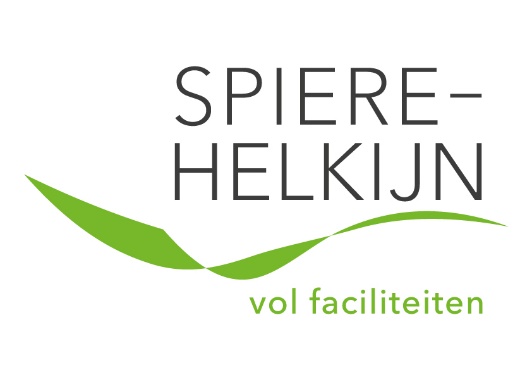  en Inhoud Voorwaardelijk vergundBEKENDMAKING VAN EEN BESLISSINGBEKENDMAKING VAN EEN BESLISSINGBEKENDMAKING VAN EEN BESLISSINGGegevens van de bevoegde overheidDe Deputatie van West-VlaanderenGegevens over de aanvrager/exploitant voornaam en achternaam ofnaam van de rechtspersoonAlexis Bleuzéstraat en nummer en busnummermaatschappelijke zetel indien rechtspersoonSint Amandswijk 22voornaam en achternaam ofnaam van de rechtspersoonRosa Mazzastraat en nummer en busnummermaatschappelijke zetel indien rechtspersoonST. Amandswijk 22Gegevens over de locatieGegevens over de locatieAdres waarop de exploitatie plaatsvindt of plaats zal vinden.Adres waarop de exploitatie plaatsvindt of plaats zal vinden.straat en nummer en busnummerST. Amandswijk 22postcode en gemeente8587 Spiere-HelkijnKadastrale gegevensSpiere-Helkijn, afdeling 1 sectie A nr. 624N4Omschrijf in het algemeen (hoofdactiviteit(en))Regularisatie verhardingen voortuin en tuinbergingGegevens over de beslissingGegevens over de beslissingDatum van het besluit1 februari 2024Gegevens met betrekking tot de inzagemogelijkhedenGegevens met betrekking tot de inzagemogelijkhedenMeer informatie over deze aanvraag kan worden bekomen bijDienst Omgevingsvergunningen, Oudenaarseweg 71 te 8587 Spiere-HelkijnOpeningsurentelefoonnummer en e-mailadresMariska.debaene@spiere-Helkijn.beDe besluiten liggen gedurende de volgende periode ter inzage van het publiek bij de hierboven genoemde dienst.van 12 februari 2024 tot en met 27 maart 2024. Dit onverminderd de regelgeving van de openbaarheid van bestuur.Gegevens met betrekking tot de beroepsmogelijkhedenGegevens met betrekking tot de beroepsmogelijkhedenTegen de beslissing kan beroep worden ingediend bij de Raad voor vergunningsbetwistingen, Ellipsgebouw, Koning Albert II-Laan 35 bus 81 – 1030 Brussel De procedure wordt bepaald door het Vlaams reglement betreffende de omgevingsvergunningHet beroep kan worden ingediend doorde vergunningsaanvrager, de vergunninghouder of de exploitant;het betrokken publiek;de leidend ambtenaar van de adviesinstanties of bij zijn afwezigheid zijn gemachtigde als de adviesinstantie tijdig advies heeft verstrekt of als aan hem ten onrechte niet om advies werd verzocht;het college van burgemeester en schepenen als het tijdig advies heeft verstrekt of als hetten onrecht niet om advies werd verzocht;de leidend ambtenaar van het Departement Leefmilieu, Natuur en Energie of bij zijn afwezigheid zijn gemachtigde;de leidend ambtenaar van het Departement Ruimtelijke Ordening, Woonbeleid en Onroerend Erfgoed of bij zijn afwezigheid zijn gemachtigde.De uiterste datum voor indienen van het beroep is 27 maart 2024